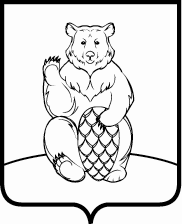 СОВЕТ ДЕПУТАТОВПОСЕЛЕНИЯ МИХАЙЛОВО-ЯРЦЕВСКОЕ В ГОРОДЕ МОСКВЕР Е Ш Е Н И Е15 сентября 2022г.                                                                                              №3/11Об утверждении перечня муниципальных мероприятий, адресных перечней по обеспечению безопасности населения и территории поселения Михайлово-Ярцевское в 2023 годуВ соответствии с Федеральными законами от 06.10.2003 №131-ФЗ «Об общих принципах организации местного самоуправления в Российской Федерации», от 12.02.1998 №28-ФЗ «О гражданской обороне», от 21.12.1994 №68-ФЗ «О защите населения и территорий от чрезвычайных ситуаций природного и техногенного характера», Законом города Москвы от 06.11.2002 №56 «Об организации местного самоуправления в городе Москве», Постановлениями Правительства РФ от 02.11.2000 №841 «Об утверждении Положения об организации обучения населения в области гражданской обороны», от 03.08.1996 №924 «О силах и средствах Единой государственной системы предупреждения и ликвидации чрезвычайных ситуаций», Уставом поселение Михайлово-Ярцевское в городе Москве, а также в целях защиты населения, объектов и территории поселения Михайлово-Ярцевское,СОВЕТ ДЕПУТАТОВ ПОСЕЛЕНИЯ МИХАЙЛОВО-ЯРЦЕВСКОЕРЕШИЛ:	1. Утвердить перечень мероприятий, адресные перечни по обеспечению безопасности населения и территории поселения Михайлово-Ярцевское в 2023 году, согласно приложению к настоящему решению.	2.   Внести утвержденный перечень мероприятий и адресный перечень в Муниципальную программу «Обеспечение безопасности населения и территории поселения Михайлово-Ярцевское в городе Москве на 2023-2025 годы» поселения Михайлово-Ярцевское в городе Москве на 2023 год.	3.     Настоящее решение вступает в силу со дня принятия.	4. Разместить настоящее решение на официальном сайте администрации поселения Михайлово-Ярцевское в информационно-телекоммуникационной сети Интернет.	5.  Контроль за выполнением настоящего решения возложить на Главу поселения Михайлово-Ярцевское Г.К. Загорского.Заместитель Председателя Совета депутатов           			                                Серегина Л.А.Перечень муниципальных мероприятий, адресных перечней по обеспечению безопасности населения и территории поселения Михайлово-Ярцевское в 2023 году№ п/пМероприятия по реализации ПрограммыАдрес1231Оказание услуг по изготовлению буклетов, плакатов, памяток, стендов, банеров по антитеррористической тематике, о действиях в случае возникновения угроз террористического характераг.Москва, поселение Михайлово-Ярцевское, поселок Шишкин Лес, стр.412Оказание услуг по категорированию и паспортизации, разработке проектно-сметной документации мест массового пребывания людей и объектов топливно-энергетического комплекса, расположенных на территории поселенияг.Москва, поселение Михайлово-Ярцевское, поселок Шишкин Лес, стр.343Оказание услуг по изготовление буклетов, плакатов, памяток, стендов по противопожарной тематикег.Москва, поселение Михайлово-Ярцевское, поселок Шишкин Лес, стр.414Выполнение работ по устройству пирсов для забора воды специальной техникойд.Дешино, д.Сенькино-Секерино, д.Терехово, д.Дровнино5Оказание услуг по изготовление буклетов, плакатов, памяток, стендов о безопасности на водных объектахг.Москва, поселение Михайлово-Ярцевское, поселок Шишкин Лес, стр.416Оказание услуги по замене знаков на водоемах «Выход на лед запрещен» и «Купание запрещено»д.Акулово, д.Ярцево, д.Пудово-Сипягино, д.Дровнино, д.Дешино, д.Терехово, д.Конаково7Оказание услуг по организации работы единой дежурно-диспетчерской службы по предупреждению чрезвычайных ситуацийг.Москва, поселение Михайлово-Ярцевское, поселок Шишкин Лес, стр.418Поставка оборудования для предупреждения и ликвидации чрезвычайных ситуаций: фонарей головных (10 шт.)г.Москва, поселение Михайлово-Ярцевское, поселок Шишкин Лес, стр.41